 Aider les mères à survivre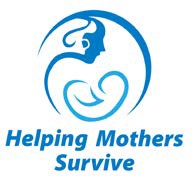 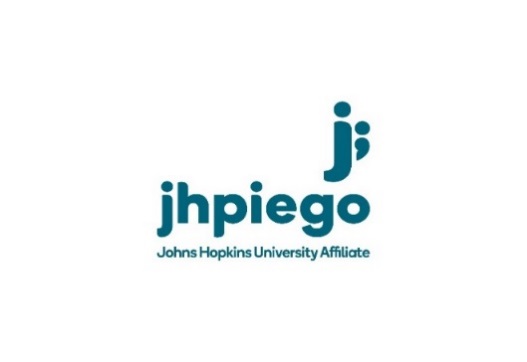 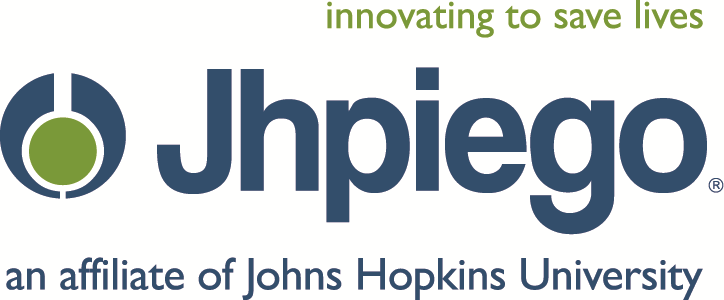 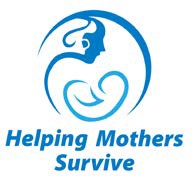 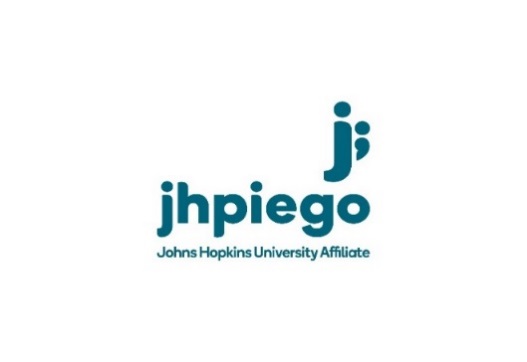  Travail prolongé et dystocieCaractéristiques des participantsNuméro d'identification du participant  ___________________  Date ___________________QuestionRéponseRéponseRéponseRéponseQuelle est votre qualification actuelle ? Encerclez une réponse(Programmeurs, veuillez adapter ce document Word pour énumérer les cadres dans votre pays)Médecin spécialisé (obstétricien/gynécologue)Médecin-conseil (médecin généraliste)Responsable cliniqueSage-femme diplôméeInfirmière autoriséeSage-femme enregistréeInfirmière enregistréeAide-infirmierAutre (veuillez préciser) ________________________ Médecin spécialisé (obstétricien/gynécologue)Médecin-conseil (médecin généraliste)Responsable cliniqueSage-femme diplôméeInfirmière autoriséeSage-femme enregistréeInfirmière enregistréeAide-infirmierAutre (veuillez préciser) ________________________ Médecin spécialisé (obstétricien/gynécologue)Médecin-conseil (médecin généraliste)Responsable cliniqueSage-femme diplôméeInfirmière autoriséeSage-femme enregistréeInfirmière enregistréeAide-infirmierAutre (veuillez préciser) ________________________ Médecin spécialisé (obstétricien/gynécologue)Médecin-conseil (médecin généraliste)Responsable cliniqueSage-femme diplôméeInfirmière autoriséeSage-femme enregistréeInfirmière enregistréeAide-infirmierAutre (veuillez préciser) ________________________ Expérience dans les cas de travail prolongé et dystocieExpérience dans les cas de travail prolongé et dystocieExpérience dans les cas de travail prolongé et dystocieExpérience dans les cas de travail prolongé et dystocieExpérience dans les cas de travail prolongé et dystocieÀ quand remonte la dernière fois où vous avez personnellement évalué une femme suspectée de travail prolongé ou pour en identifier la cause ? Encerclez une réponseJamaisMoins de 30 jours 1 à 6 mois 6 à 12 mois 1-5 ans Plus de 5 ansJamaisMoins de 30 jours 1 à 6 mois 6 à 12 mois 1-5 ans Plus de 5 ansJamaisMoins de 30 jours 1 à 6 mois 6 à 12 mois 1-5 ans Plus de 5 ansJamaisMoins de 30 jours 1 à 6 mois 6 à 12 mois 1-5 ans Plus de 5 ansÀ quand remonte la dernière fois où vous avez personnellement identifié correctement une femme souffrant d'un travail obstrué ?Encerclez une réponseJamaisMoins de 30 jours 1 à 6 mois 6 à 12 mois 1-5 ans Plus de 5 ansJamaisMoins de 30 jours 1 à 6 mois 6 à 12 mois 1-5 ans Plus de 5 ansJamaisMoins de 30 jours 1 à 6 mois 6 à 12 mois 1-5 ans Plus de 5 ansJamaisMoins de 30 jours 1 à 6 mois 6 à 12 mois 1-5 ans Plus de 5 ansÀ quand remonte la dernière fois où vous avez personnellement identifié correctement une femme souffrant d'une malposition ou d'une mauvaise présentation qui a nécessité une césarienne ?Encerclez la réponseJamaisMoins de 30 jours 1 à 6 mois 6 à 12 mois 1-5 ans Plus de 5 ansJamaisMoins de 30 jours 1 à 6 mois 6 à 12 mois 1-5 ans Plus de 5 ansJamaisMoins de 30 jours 1 à 6 mois 6 à 12 mois 1-5 ans Plus de 5 ansJamaisMoins de 30 jours 1 à 6 mois 6 à 12 mois 1-5 ans Plus de 5 ansEnviron à combien de femmes nécessitant un transfert et/ou une césarienne avez-vous personnellement fourni des soins pré-référentiels/pré-opératoires au cours des 3 derniers mois ?____________Nombre de femmes nécessitant un transfert et/ou un accouchement par césarienne prises en charge au cours des 3 derniers moisNombre de femmes nécessitant un transfert et/ou un accouchement par césarienne prises en charge au cours des 3 derniers moisEnviron combien de femmes en travail prolongé avez-vous personnellement pris en charge au cours des 3 derniers mois ?  ____________Nombre de femmes en travail prolongé soutenues au cours des 3 derniers moisNombre de femmes en travail prolongé soutenues au cours des 3 derniers moisAu cours des 3 derniers mois, pour combien de femmes environ avez-vous diagnostiqué des contractions utérines inefficaces comme étant la cause d'un travail prolongé et avez-vous administré une perfusion d'ocytocine pour accélérer le travail ?  N'incluez PAS les cas où l'ocytocine a été prescrite par un autre prestataire.____________Nombre de femmes auxquelles vous avez prescrit et administré une perfusion d'ocytocine pour accélérer le travail au cours des 3 derniers moisNombre de femmes auxquelles vous avez prescrit et administré une perfusion d'ocytocine pour accélérer le travail au cours des 3 derniers moisEnviron combien de femmes présentant chacune une condition de travail prolongé avez-vous personnellement soigné au cours des 3 derniers mois ?  N'incluez PAS celles que vous avez supervisées en tant que superviseur ou observées en tant qu'assistant.____________Nombre de femmes présentant une infection utérine pendant le travail et prises en charge au cours des 3 derniers mois.  Nombre de femmes présentant une infection utérine pendant le travail et prises en charge au cours des 3 derniers mois.  Environ combien de femmes présentant chacune une condition de travail prolongé avez-vous personnellement soigné au cours des 3 derniers mois ?  N'incluez PAS celles que vous avez supervisées en tant que superviseur ou observées en tant qu'assistant.____________Nombre de femmes présentant une déshydratation pendant le travail prises en charge au cours des 3 derniers mois.  Nombre de femmes présentant une déshydratation pendant le travail prises en charge au cours des 3 derniers mois.  Environ combien de femmes présentant chacune une condition de travail prolongé avez-vous personnellement soigné au cours des 3 derniers mois ?  N'incluez PAS celles que vous avez supervisées en tant que superviseur ou observées en tant qu'assistant.____________Nombre de femmes ayant reçu une perfusion d'ocytocine pour accélérer le travail prises en charge au cours des 3 derniers mois.  Nombre de femmes ayant reçu une perfusion d'ocytocine pour accélérer le travail prises en charge au cours des 3 derniers mois.  Environ combien de femmes présentant chacune une condition de travail prolongé avez-vous personnellement soigné au cours des 3 derniers mois ?  N'incluez PAS celles que vous avez supervisées en tant que superviseur ou observées en tant qu'assistant.____________Nombre de cas de travail en position OP pris en charge au cours des 3 derniers mois. Nombre de cas de travail en position OP pris en charge au cours des 3 derniers mois. Environ combien de femmes présentant chacune une condition de travail prolongé avez-vous personnellement soigné au cours des 3 derniers mois ?  N'incluez PAS celles que vous avez supervisées en tant que superviseur ou observées en tant qu'assistant.____________Nombre d'accouchements en position OP pris en charge au cours des 3 derniers mois. Nombre d'accouchements en position OP pris en charge au cours des 3 derniers mois. Environ combien de femmes présentant chacune une condition de travail prolongé avez-vous personnellement soigné au cours des 3 derniers mois ?  N'incluez PAS celles que vous avez supervisées en tant que superviseur ou observées en tant qu'assistant.____________Nombre de cas de travail avec siège décomplété/complet pris en charge au cours des 3 derniers mois. Nombre de cas de travail avec siège décomplété/complet pris en charge au cours des 3 derniers mois. Environ combien de femmes présentant chacune une condition de travail prolongé avez-vous personnellement soigné au cours des 3 derniers mois ?  N'incluez PAS celles que vous avez supervisées en tant que superviseur ou observées en tant qu'assistant.____________Nombre de naissances avec siège décomplété/complet prises en charge au cours des 3 derniers moisNombre de naissances avec siège décomplété/complet prises en charge au cours des 3 derniers moisEnviron combien de fois avez-vous personnellement pris en charge la détresse fœtale pendant le travail au cours des 3 derniers mois ?  N'incluez PAS celles que vous avez supervisées en tant que superviseur ou observées en tant qu'assistant.______Nombre de femmes en détresse fœtale pendant le travail prises en charge au cours des 3 derniers moisNombre de femmes en détresse fœtale pendant le travail prises en charge au cours des 3 derniers moisNombre de femmes en détresse fœtale pendant le travail prises en charge au cours des 3 derniers moisEnviron combien de fois avez-vous personnellement assisté à l'accouchement d'un mort-né frais ou macéré au cours des 3 derniers mois ?  N'incluez PAS les cas que vous avez supervisés en tant que superviseur ou observés en tant qu'assistant.______Nombre de naissances d'un mort-né frais/macéré au cours des 3 derniers moisNombre de naissances d'un mort-né frais/macéré au cours des 3 derniers moisNombre de naissances d'un mort-né frais/macéré au cours des 3 derniers moisEnviron combien de naissances décomplétées/complètes avez-vous assisté dans une position autre que celle d'une femme sur le dos ?N'incluez PAS les accouchements que vous avez supervisés en tant que superviseur ou observés en tant qu'assistant.______Nombre d'accouchements décomplétés/complets dans des positions alternatives au cours des 3 derniers moisNombre d'accouchements décomplétés/complets dans des positions alternatives au cours des 3 derniers moisNombre d'accouchements décomplétés/complets dans des positions alternatives au cours des 3 derniers moisQuand avez-vous pris en charge une dystocie des épaules pour la dernière fois ? Encerclez une réponseN'incluez PAS celles que vous avez supervisées en tant que superviseur ou observées en tant qu'assistant..JamaisMoins de 30 jours 1 à 6 mois 6 à 12 mois 1-5 ans Plus de 5 ansJamaisMoins de 30 jours 1 à 6 mois 6 à 12 mois 1-5 ans Plus de 5 ansJamaisMoins de 30 jours 1 à 6 mois 6 à 12 mois 1-5 ans Plus de 5 ansJamaisMoins de 30 jours 1 à 6 mois 6 à 12 mois 1-5 ans Plus de 5 ansFormation de base (avant l'obtention de votre diplôme)Formation de base (avant l'obtention de votre diplôme)Formation de base (avant l'obtention de votre diplôme)Formation de base (avant l'obtention de votre diplôme)Formation de base (avant l'obtention de votre diplôme)Au cours de votre formation de base, avez-vous été formé àAu cours de votre formation de base, avez-vous été formé àAu cours de votre formation de base, avez-vous été formé àAu cours de votre formation de base, avez-vous été formé àAu cours de votre formation de base, avez-vous été formé àEffectuer une évaluation des 4 P lorsque le travail d'une femme est prolongé ?Effectuer une évaluation des 4 P lorsque le travail d'une femme est prolongé ?Effectuer une évaluation des 4 P lorsque le travail d'une femme est prolongé ?Effectuer une évaluation des 4 P lorsque le travail d'une femme est prolongé ? Oui       NonIdentifier le travail obstrué et les malpositions/malformations qui nécessitent une césarienne ?Identifier le travail obstrué et les malpositions/malformations qui nécessitent une césarienne ?Identifier le travail obstrué et les malpositions/malformations qui nécessitent une césarienne ?Identifier le travail obstrué et les malpositions/malformations qui nécessitent une césarienne ? Oui       NonFournir des soins pré-référentiels/pré-opératoires aux femmes nécessitant une césarienne ?Fournir des soins pré-référentiels/pré-opératoires aux femmes nécessitant une césarienne ?Fournir des soins pré-référentiels/pré-opératoires aux femmes nécessitant une césarienne ?Fournir des soins pré-référentiels/pré-opératoires aux femmes nécessitant une césarienne ? Oui       NonFournir des soins aux femmes avec travail prolongé ?Fournir des soins aux femmes avec travail prolongé ?Fournir des soins aux femmes avec travail prolongé ?Fournir des soins aux femmes avec travail prolongé ? Oui       NonQuestionRéponseFormation de base (avant l'obtention de votre diplôme)Formation de base (avant l'obtention de votre diplôme)Au cours de votre formation de base, avez-vous été formé à :Au cours de votre formation de base, avez-vous été formé à :Prescrire, surveiller et gérer une perfusion d'ocytocine pour accélérer le travail ? Oui       NonPrendre en charge l'hyperstimulation de l'utérus ? Oui       NonIdentifier et traiter une infection utérine pendant le travail ? Oui       NonPrendre en charge la dystocie des épaules ? Oui       NonRéaliser un accouchement par le siège décomplété/complet ? Oui       NonAnnoncer l'absence de rythme cardiaque fœtal pendant le travail à la mère/aux parents ? Oui       NonFournir des soins et un soutien émotionnels à la mère/aux parents d'un bébé mort-né ? Oui       NonFormation en cours d’emploiFormation en cours d’emploiAu cours des 5 dernières années, avez-vous suivi une formation en cours d'emploi pour :Au cours des 5 dernières années, avez-vous suivi une formation en cours d'emploi pour :Réaliser une évaluation des 4 P lorsque le travail d'une femme est prolongé ?  Oui       NonPrescrire, surveiller et gérer une perfusion d'ocytocine pour accélérer le travail ? Oui       NonIdentifier et traiter une infection utérine pendant le travail ? Oui       NonPrendre en charge une dystocie des épaules ? Oui       NonRéaliser un accouchement par le siège décomplété/complet ? Oui       NonAnnoncer à la mère/aux parents l'absence de rythme cardiaque fœtal pendant le travail ? Oui       NonFournir des soins et un soutien émotionnels à la mère/aux parents d'un bébé mort-né ? Oui       Non